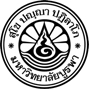 โครงการพัฒนาความเชี่ยวชาญทางคลินิกของอาจารย์พยาบาล (Faculty practice)หลักสูตรพยาบาลศาสตรบัณฑิต คณะพยาบาลศาสตร์ มหาวิทยาลัยบูรพา*********๑. ชื่ออาจารย์ …………...................................…………………………………………………….……………………………………๒. สาขาวิชา.................................……………………………………………………………………….………………….………………๓. สถานบริการสุขภาพที่ไปพัฒนาความเชี่ยวชาญ (กรุณาระบุให้ละเอียดถึงแผนก)………………………………………………………………………………………………………………………..………….……………๔. ประเด็นที่ต้องการพัฒนาความเชี่ยวชาญ (โปรดระบุรายละเอียด)..........................................................................................................................................................................................................................................................................................................................................................๕. กลุ่มเป้าหมาย ................................................................................................................................................๖. ลักษณะกิจกรรมการพยาบาล	  เดี่ยว		 กลุ่ม	หากปฏิบัติกิจกรรมเป็นกลุ่ม ผู้ร่วมปฏิบัติการพยาบาลประกอบด้วย (สามารถแนบเอกสารประกอบข้างท้ายแบบฟอร์มนี้ได้)	๑) ………………………………………………………………………………………………………………………………………….	๒) ………………………………………………………………………………………………………………………………………….	๓) ………………………………………………………………………………………………………………………………………….๖. ผู้มีส่วนได้ส่วนเสียที่สำคัญในแหล่งฝึกฯ (key stakeholders)  ..............................................................................................................................................................................................................................................................................................................................................................................................................................๗. ระยะเวลาเตรียมความพร้อม (ระบุภาคเรียน/ ปีการศึกษาและช่วงระยะวันที่ชัดเจน)  ภาคต้น 	  ภาคปลาย 	  ภาคฤดูร้อน ปีการศึกษา.............................ระหว่างวันที่.......................................................................ถึงวันที่.......................................................................รวมระยะเวลาทั้งสิ้น ........................ วัน๘. วัตถุประสงค์ในการพัฒนาความเชี่ยวชาญ (อาจเขียนเป็นข้อ ๆ ในแต่ละระดับองค์กร ผู้ป่วย อาจารย์)	๘.๑ .......................................................................................................................................................	๘.๒ ......................................................................................................................................................	๘.๓ ......................................................................................................................................................	๘.๔ ......................................................................................................................................................	๘.๕ ......................................................................................................................................................๙. แผนการดำเนินงาน เพื่อให้บรรลุตามวัตถุประสงค์ (ระบุกิจกรรมและระยะเวลา)๑๐. ข้อตกลงร่วมกันระหว่างอาจารย์และสถานบริการสุขภาพ.................................................................................................................................................................................................................................................................................................................................................................................................................................................................................................................................................................................................................................................................................................................................................................................................................................................................................................................................................................................................................................................................................................................................................................................................................................................................................................................................................................................................................................................................................................................................................................................................................................................................................................................................................................................................ลงนาม  ..................................................................	ลงนาม   ....................................................................     (..........................................................................)       (...........................................................................)อาจารย์			      ประธานสาขาวิชา..................................................วัน/เดือน/ปี...................................................................ลงนาม..................................................................       (.................................................................) รองคณบดีฝ่ายวิชาการวัน/เดือน/ปี...................................................................กิจกรรมระยะเวลาหมายเหตุ